                                                                                                              НОВОМИХАЙЛОВСКИЙ СЕЛЬСКИЙ СОВЕТ НАРОДНЫХ ДЕПУТАТОВ         КОРСАКОВСКОГО РАЙОНА ОРЛОВСКОЙ ОБЛАСТИ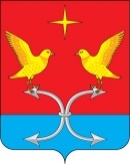 РЕШЕНИЕ25 октября 2022 г.                                                                                          № 42/1с. Новомихайловка         О внесении изменений и дополнений в решение Новомихайловского сельского Совета народных депутатов Корсаковского района Орловской области № 25/1 от 26.03.2021 г. «Об утверждении Положения о муниципальной службе в Новомихайловском  сельском поселении Корсаковского района Орловской области»Принято Новомихайловским сельским Советом народных депутатовВ связи с приведением в соответствие с действующим законодательством нормативно-правовой базы Новомихайловского  сельского поселения Корсаковского района Орловской области, рассмотрев протест межрайонной прокуратуры от 19.09.2022 года №14 -2022 на решение Новомихайловского сельского Совета народных депутатов Корсаковского района Орловской области от 26.03.2021г. №25/1 «Об утверждении Положения о муниципальной службе в Новомихайловском  сельском поселении Корсаковского района Орловской области»:1.  ст. 12 дополнить пунктами 5 и 6 следующего содержания:5) введение антикоррупционных стандартов, то есть установление для соответствующей области деятельности единой системы запретов, ограничений и дозволений, обеспечивающих предупреждение коррупции в данной области;        6)  унификация прав государственных и муниципальных служащих, лиц, замещающих государственные должности Российской Федерации, государственные должности субъектов Российской Федерации, должности глав муниципальных образований, муниципальные должности, а также устанавливаемых для указанных служащих и лиц ограничений, запретов и обязанностей.2.Обнародовать настоящее решение на официальном сайте администрации Корсаковского района и информационном стенде администрации Новомихайловского сельского поселения.3. Контроль за исполнением настоящего решения оставляю за собой.Глава сельского поселения                          И.А. Васильчикова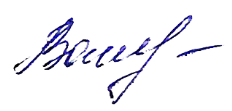 